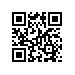 О допуске к государственной итоговой аттестации студентов образовательной программы «Компьютерные системы и сети» МИЭМ НИУ ВШЭПРИКАЗЫВАЮ:Допустить к государственной итоговой аттестации студентов 2 курса магистратуры образовательной программы «Компьютерные системы и сети», направления подготовки 09.04.01. Информатика и вычислительная техника, МИЭМ НИУ ВШЭ, очной формы обучения, в связи с завершением освоения образовательной программы в полном объеме, согласно списку (приложение).Заместитель Директора МИЭМ НИУ ВШЭ						А.Е. АбрамешинРегистрационный номер: 2.15-02/1804-01Дата регистрации: 18.04.2017